projektas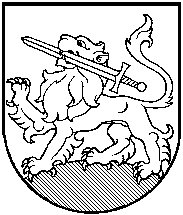 RIETAVO SAVIVALDYBĖS TARYBASPRENDIMASDĖL PRITARIMO PROJEKTO „RIETAVO SAVIVALDYBĖS KAIMO KULTŪROS PAVELDO SUSISTEMINIMAS SKATINANT BENDRUOMENIŠKUMĄ BEI TURIZMO GYVYBINGUMĄ“ ĮGYVENDINIMUI2020 m. rugsėjo 10 d.  Nr. Rietavas                 Vadovaudamasi Lietuvos Respublikos vietos savivaldos įstatymo 16 straipsnio 4 dalimi. Vietos projektų, įgyvendinamų bendruomenių inicijuotos vietos plėtros būdu, administravimo taisyklių, patvirtintų Lietuvos Respublikos žemės ūkio ministro 2016 m. rugsėjo 21 d. įsakymu Nr. 3 D-544 „Dėl vietos projektų, įgyvendinamų bendruomenių inicijuotos vietos plėtros būdu, administravimo taisyklių patvirtinimo“, 32.3 punktu ir Vietos projektų finansavimo sąlygų aprašo, patvirtinto Telšių rajono vietos veiklos grupės 2018 m. spalio 26 d. visuotinio narių susirinkimo sprendimu Nr. 3 „Vietos projektų finansavimo sąlygų aprašas“, 1.14 punktu, Rietavo savivaldybės taryba n u s p r e d ž i a:                 Pritarti projekto „Rietavo savivaldybės kaimo kultūros paveldo susisteminimas skatinant bendruomeniškumą bei turizmo gyvybingumą“ (toliau – Projektas) , kurį teikia VšĮ Rietavo turizmo ir verslo informacijos centras įgyvendinimui pagal Telšių ir Rietavo savivaldybių vietos plėtros 2014-2020 metų strategijos priemonės „Infrastruktūros atnaujinimas ir pritaikymas“ veiklos sritį „Parama investicijoms į kaimo kultūros ir gamtos paveldą, kraštovaizdį“.                      Sprendimas gali būti skundžiamas ikiteismine tvarka Lietuvos administracinių ginčų komisijos Klaipėdos apygardos skyriui (H. Manto g. 37, Klaipėda) arba Lietuvos Respublikos administracinių bylų teisenos įstatymo nustatyta tvarka Regionų apygardos administracinio teismo Klaipėdos rūmams (Galinio Pylimo g. 9, Klaipėda) per vieną mėnesį nuo šio sprendimo paskelbimo ar įteikimo suinteresuotai šaliai dienos.Savivaldybės meras			                                            					AIŠKINAMASIS RAŠTAS PRIE SPRENDIMO„DĖL PRITARIMO PROJEKTO „RIETAVO SAVIVALDYBĖS KAIMO KULTŪROS PAVELDO SUSISTEMINIMAS SKATINANT BENDRUOMENIŠKUMĄ BEI TURIZMO GYVYBINGUMĄ“ ĮGYVENDINIMUI“ PROJEKTO2020-09-02Rietavas	1.	Sprendimo projekto esmė.            Sprendimu siūloma pritarti projektui „Rietavo savivaldybės kaimo kultūros paveldo susisteminimas skatinant bendruomeniškumą bei turizmo gyvybingumą“ (toliau – vietos projektas), pateiktą pagal Telšių vietos veiklos grupės  (toliau – VVG) vietos plėtros strategijos „Telšių ir Rietavo vietos plėtros 2014-2020 metų strategijos“ prioriteto 1.2 papunktyje nurodytą VPS priemonę „Infrastruktūros atnaujinimas ir pritaikymas“ (kodas LEADER-19.2-7) priemonės „Infrastruktūros atnaujinimas ir pritaikymas“ veiklos sritį Nr. 2 veiklos sritį „Parama investicijoms į kaimo kultūros ir gamtos paveldą, kraštovaizdį“, kodas LEADER 19.2-7.6 , įgyvendinamą pagal Vietos projektų finansavimo sąlygų aprašą, patvirtintą VVG valdymo organo Valdybos sprendimu 2020 birželio 2  d. sprendimu Nr. 2020/ 07 (toliau – FSA).            2. Kuo vadovaujantis parengtas sprendimo projektas.             Sprendimo projektas parengtas vadovaujantis Lietuvos Respublikos žemės ūkio ministro 2016 m. rugsėjo 21 d. įsakymu Nr. 3D-544 „Dėl Vietos projektų įgyvendinamų bendruomenių inicijuotos vietos plėtros būdu, administravimo taisyklių patvirtinimo“ (Lietuvos žemės ūkio ministro 2020 m. balandžio 15 d. įsakymo Nr. 3D-288 redakcija).3. Tikslai ir uždaviniai.Gauti pritarimą dėl rengiamo projekto „Rietavo savivaldybės kaimo kultūros paveldo susisteminimas skatinant bendruomeniškumą bei turizmo gyvybingumą“, dokumentas, pagrindžiantis vietos projekto tinkamumą, būtinas norint pateikti projekto paraišką.4. Laukiami rezultatai.Patvirtinus Rietavo savivaldybės tarybos sprendimą, kartu su užpildyta vietos projekto paraiška bus pateikti dokumentai, pagrindžiantys atitiktį vietos projektų atrankos kriterijams. 5. Kas inicijavo sprendimo  projekto rengimą.            Sprendimo projekto rengimą inicijavo Rietavo turizmo ir verslo informacijos centras.6. Sprendimo projekto rengimo metu gauti specialistų vertinimai.  Neigiamų specialistų vertinimų negauta.7. Galimos teigiamos ar neigiamos sprendimo priėmimo pasekmės.Neigiamų pasekmių nenumatyta.8. Lėšų poreikis sprendimo įgyvendinimui.Lėšų projektui vykdyti nereikia.Administracijos direktoriaus pavaduotojas                                            Antanas Aužbikavičius Parengė Kristina Ruikytė, Rietavo turizmo ir verslo informacijos centro specialistė 